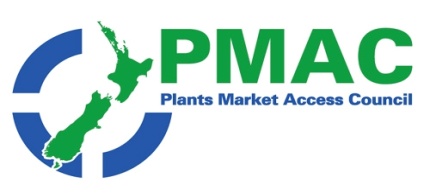 PMAC weekly update 22nd to 29th August NZ Government Agency   newsICPR Changes, Long-term insights briefing: The future of New Zealand's food and fibre sector,   WTO Notifications, Economic and business update for the Philippines - August 2022, Hong Kong: Supply chain issues – A perfect storm of rising freight costs - August 2022, Minister of Trade and Export Growth endorses the refreshed Trade Recovery Strategy ‘Agency   news                                                         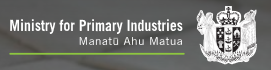 ICPR changesThe following ICPR have been updated in the last week Brazil has been updated to include conditions for Delphinium spp. under seeds and grain ICPR BrazilEuropean Union has been updated for Humulus lupulus.in the cut flowers and foliage section  and in seeds for sowing  Beta vulgaris (applies to seeds and fodder beet seed) and Beta vulgaris (applies to vegetable seed). ICPR European UnionPapa New Guinea has updates in the  Fresh Fruit and Vegetables Section  see ICPR Papua New GuineaLong-term insights briefing: The future of New Zealand's food and fibre sectorThe New Zealand public service has a duty of stewardship, to look ahead and provide advice on future challenges and opportunities. The Public Service Act 2020  introduced a new requirement on Agencies  to publish a Long-term Insights Briefing (a Briefing) at least once every three years . The MPI briefing will explore new demand opportunities for the food and fibre sector in the year 2050. MPI is seeking written feedback on the proposed subject of its long-term insights briefing. The consultation closes on16 September 2022. Full details are available on the MPI web site WTO and TBT  Notifications  Please find attached the most recent WTO notifications from countries that are considering changes to their plant import requirements for specific products. If you have any concerns about the notifications being presented, please contact Plant.exports@mpi.govt.nz so that they can potentially make a submission to the notifying country.  Changes notified over the last week include:Armenia regulation of  surveillance  at the places of production (manufacturing), sorting, storage and packaging of seed and planting material                                                                                               MFAT                               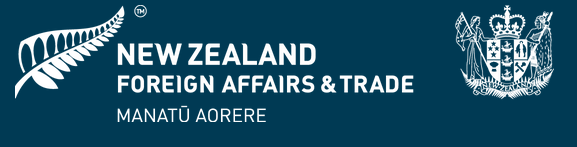 Economic and business update for the Philippines - August 2022As the Philippines emerges from the worst of the pandemic and transitions to a new government under President Marcos Jr, the economy is well placed to regain lost ground and return to its pre-pandemic trajectory.

There may be more opportunities for NZ Exporters as President Marcos Jr has vowed to ensure that food imports into the Philippines are not obstructed as part of his commitment to ensuring access to food for the people of the Philippines. Hong Kong: Supply chain issues – A perfect storm of rising freight costs - August 2022In the first part of this year, perfect storm of supply chain challenges affecting the costs of freight transported by land, sea and air. Beyond the effects of high oil prices and container shortages, COVID-related restrictions in Hong Kong and the Mainland are having a significant impact on all forms of freight and are damaging Hong Kong’s attractiveness as a route for transhipment. In the case of agriculture and food, Q1 imports dropped a whopping 10-30% by value from almost every major source with the exception of New Zealand (+5.6% YoY),High food prices and premium New Zealand products which are less price-sensitive may have contributed to imports by value from New Zealand remaining steady despite dropping from every other foreign supplier. Approximately 20% of New Zealand’s exports arrive in Hong Kong via airfreight.The Minister of Trade and Export Growth has endorsed a refreshed Trade Recovery Strategy ‘2.0’ The refreshed Trade Recovery strategy  repositions NZ government agencies’ effort in this new operating environment, to support businesses as they reconnect with partners, customers and key markets overseas.The refreshed strategy focuses on four key areas under an organising ‘STAR’ framework: Sustainable and inclusive trade; Trade and export lift; Architecture; and Resilience. New Zealand is reconnecting with the world and open for business, trade, tourism and education.  Link to the Trade Recovery Strategy ‘2.0’